Your name  _________________________________________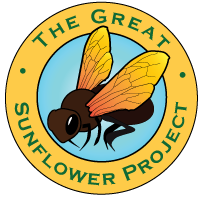 School garden name :_________________________________Date  ____________________________ MM/DD/YYYYStart time:                :             AM / PMEnd time :                 :            AM/PMTotal minutes spent observing:_________My plant type________________________________________________                           (such as Lemon Queen Sunflower or Helianthus annuus)I watched ___________ flowers on that plant.Number seen:		Type of pollinator:			NOTES:__________________  Unknown type of bees__________________  Bumblebees__________________  Carpenter bees__________________  Honey bees__________________  Other kinds of bees __________________  Birds__________________  ButterfliesPlease write in other species if you saw__________________      _______________________ __________________      _______________________ Check this box if you did not see any pollinatorsThis is the MOST IMPORTANT DATA so, please tell us!Enter your data at http: //www.GreatSunflower.org